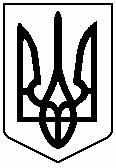 УКРАЇНАСЕРЕДНЯ ЗАГАЛЬНООСВІТНЯ ШКОЛА І-ІІІ СТУПЕНІВ С.БАБИНКельменецької селищної ради Дністровського району Чернівецької областівул. Шкільна, 1, село Бабин, Дністровського району, Чернівецької області,60115  тел.:  (03732) 3-58-41, E-mail: shkolababin@meta.ua Код ЄДРПОУ  31898826НАКАЗ08.06.2022										  	№ 26-уПро перевід учнів 1-4-х, 5-8-х та 10-го класів у наступніКеруючись ст. 53 Конституції України, Законами України «Про освіту», «Про загальну середню освіту», відповідно до Інструкції про переведення та випуск учнів (вихованців) навчальних закладів системи загальної середньої освіти, затвердженої наказом Міністерства освіти і науки України від 14.07.2015 № 762, зареєстрованим у Міністерстві юстиції України від 30 липня 2015р. за № 924/27369,(у редакції наказу МОН України від 08.05.2019 № 621), Положення про загальноосвітній навчальний заклад, затвердженого постановою Кабінету Міністрів України від 27.08.2010 № 778, на підставі річного оцінювання, за  рішенням педагогічної ради від 08.06.2022 Протокол № 8,НАКАЗУЮ:Перевести до наступних класів таких учнів:Перевести учнів 1 класу на наступний навчальний рік:Андрущака Іллю Сергійовича Блашко Анну ОлександрівнуВорожбитюк Вірсавію СергіївнуГерегу Максима ВалентиновичаГороднюк Єву ВікторівнуГуківську Вікторію СергіївнуЛопатко Анастасію ОлександрівнуЛєсніка Сергія ВасильовичаПетренко Тетяну ОлександрівнуПогребняк Лялю ОлександрівнуТолошняк Софію ВолодимирівнуТкачука Станіслава ЮрійовичаЦуркана Віталія ЮрійовичаЩербеця Данієля ВалерійовичаПеревести учнів 2 класу на наступний навчальний рік:1) Андрущака Давида Анатолійовича2) Бузила Еріка Євгенійовича 3) Волошена Тимура Сергійовича4) Гермака Дмитра Андрійовича5) Гремаковського Артема Сергійовича6) Дерев’янко Анастасію Олександрівну7) Дєдову Дар’ю Олександрівну8) Єленіча Максима Віленовича9) Жуйкову Вікторію Вікторівну10) Кричун Анну Вікторівну11) Кушніра Михайла Олександровича12) Пашковського  Іллю Сергійовича13) Рудого Олександра Андрійовича14) Руду Богдану Олександрівну15) Рябого Артема Віталійовича16) Ткача Кіріла ОлександровичаПеревести учнів 3 класу на наступний навчальний рік:Бендру Єву ОлександрівнуВойтко Анастасію ПетрівнуГаращука Богдана ОлексійовичаГраму Артема АнатолійовичаГраму Дмитра АнатолійовичаГульчак Карину РусланівнуДинис Владислава РомановичаКульчака Давіда В'ячеславовичаЛєсніка Дмитра ВасильовичаМельник Ольгу Анатоліївну Накай Вікторю Сергіївну Рудой Дмитра Богдановича Рябой Оксану Ярославівну Сікорську Софію Вадимівну Ткачук Аніту Василівну Ткачук Софію ЮріївнуПеревести учнів 4 класу на наступний навчальний рік:Андрущака Владислава ОлександровичаБажана Олексія ІвановичаБигу Вікторію СергіївнуВасільєву Поліну СергіївнуГоломашевич Вероніку ЕдуардівнуДереторську Крістіну АнатоліївнуЗахлівняк Ольгу Сергіївну Кульчак Анну В’ячеславівнуКульчак Вікторію В’ячеславівнуКушнір Тетяну АндріївнуЛук’янову Надію ВіталіївнуМелемуку Костянтина Івановича Мельника Романа АнатолійовичаМорощука Миколу АнатолійовичаНазарова Артема ТарасовичаНерушку Дарію АндріївнуРудого Олександра ОлександровичаСавчук Дарію ОлегівнуСаміляк Парасковію СвятославівнуТолошняка Серафима ВолодимировичаФедорєєва Максима ВалерійовичаЦвентарного Романа РуслановичаЧекмак Евеліну СергіївнуЧерновського Назара ОлеговичаЛізогуб Софію ВолодимирівнуПеревести учнів 5 класу на наступний навчальний рік:Бідюк Вікторію ФедорівнуВласова Сергія СергійовичаГоломошевича Дмитра СергійовичаДерев'янка Олександра ОлександровичаЖуйкову Анастасію ВікторівнуКарапчієвського Миколу СергійовичаКривов'язого Костянтина РомановичаКушнір Оксану ІллівнуКульчак Анну МиколаївнуМелемуку Дмитра ІвановичаНакая Давида ВіталійовичаПерч Ксенію ВасилівнуПислар Марію ВіталіївнуТкачука Ігора ЮрійовичаФедосенка Даніїла СергійовичаПеревести учнів 6 класу на наступний навчальний рік:Андрущак Анастасію МиколаївнуГаращук Анну ПавлівнуГригорошенко Марину ВалентинівнуГуківського Назарія СергійовичаДолгого Назара ЯновичаЖевтонога Наума АртемовичаКомерзан Ірину ТарасівнуКуліковського Андрія ВікторовичаКульчак Софію РоманівнуКушніра Артема АндрійовичаКушніра Олександра СергійовичаМорощук Анну АнатоліївнуНакая Богдана Сергійовича   Обершт Яну ОлександрівнуПисларя  Артема ВікторовичаРуду Максіму ОлександрівнуСадовську Віталіну ВіталіївнуТкачук Марію ЮріївнуЦвентарну Яну РусланівнуПеревести учнів 7 класу на наступний навчальний рік:Андрущака Олега ОлександровичаАндрущака Сергія СергійовичаАндрущак Софію ПетрівнуАндрущака Тараса БогдановичаВласова Іллю РуслановичаВласова Максима ОлександровичаВойтка Артема ПетровичаВорожбитюк Ксенію СергіївнуГерегу Маріну ВалентинівнуКоваль Поліну ВалентинівнуКортогуз Вікторію ОлегівнуКушнір Ірину ВікторівнуКушнір Ксенію АндріївнуКушнір Крістіну ВасилівнуКушніра Сергія СергійовичаПашковського Веніаміна СергійовичаПерча Андрія ДмитровичаСаміляк Анастасію СвятославівнуСпособ Анну СергіївнуСкрипника Богдана ІгоровичаТолошняк Любов ВолодимирівнуФєдорєєву Валерію ВалеріївнуЦвентарного Богдана  РуслановичаЦвентарну Яну В’ячеславівнуЧерней Христину АндріївнуПеревести учнів 8 класу на наступний навчальний рік:1) Алексейчину Ніколь РусланівнуАндрущак Вероніку АнатоліївнуАндрущак Ольгу ВікторівнуБендру Олену ОлександрівнуДолгого Артема ЯновичаКомерзан Олену ТарасівнуКривов'язу Марію Василівну Кривов'язого Олександра РомановичаКульчак Вероніку В’ячеславівнуМалай Віолету СергіївнуМорощука Сергія АнатолійовичаПетренко Поліну ОлександрівнуРуду Анастасію Валентинівну14)	Рябого Андрія Руслановича15)	Сторчака Віталія Романовича16) Сторчака Владислава Романовича Ткач Катерину Вікторівну Ткачука Данила Юрійовича Філіпець Ольгу ВіталіївнуПеревести учнів 10 класу на наступний навчальний рік:Андрущак Аліну МиколаївнуАндрущак Анну АнатоліївнуАндрущака Євгена ВікторовичаБалабана Вілена Олександровича Бодянчук Анастасію АндріївнуБодянчука Дмитра Мар’яновичаБодянчука Олега ОлександровичаВасільєва Андрія СергійовичаВисоцьку Христину ІгорівнуКаравана Костянтина ГеннадійовичаКортогуза Костянтина ОлеговичаКушнір Анастасію ІгорівнуКушнір Ольгу Іллівну Накай Дану ОлександрівнуЦвентарну Тетяну Русланівну2. На підставі рішення педагогічної ради школи від 08.06.2022 № 6 нагородити Похвальним листом «За високі досягнення у навчанні» учнів школи:Кульчак Софію Романівну  ученицю  6 класуКушнір Крістіну Василівну ученицю  7 класуТолошняк Любов Володимирівну  ученицю  7 класуЦвентарну Яну В’ячеславівну ученицю  7 класуАндрущак Ольгу Вікторівну ученицю 8 класуДолгого  Артема  Яновича учня  8 класуСторчака  Віталія  Романовича  учня 8 класуСторчака  Владислава  Романовича учня 8 класуБодянчук Анастасію Андріївну ученицю 10 класуБодянчука Дмитра Мар’яновича учня 10 класу3. Контроль за виконанням наказу залишаю за собою.Директор школи							Валентина ТОЛОШНЯК